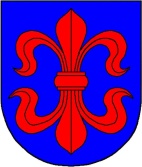 VILKAVIŠKIO RAJONO SAVIVALDYBĖS TARYBASpREndimasDĖL MAITINIMO NORMOS IR FIKSUOTO MĖNESINIO MOKESČIO UGDYMO APLINKAI GERINTI NUSTATYMO 2018 m. gruodžio 21 d. Nr. B-TS-1281VilkaviškisVadovaudamasi Lietuvos Respublikos švietimo įstatymo 36 straipsnio 9 dalimi, Lietuvos Respublikos vietos savivaldos įstatymo 6 straipsnio 10 punktu, 16 straipsnio 2 dalies 37 punktu, 18 straipsnio 1 dalimi ir Lietuvos Respublikos sveikatos apsaugos ministro 2011 m. lapkričio 11 d. įsakymu Nr. V-964 „Dėl vaikų maitinimo organizavimo tvarkos aprašo patvirtinimo“ (Lietuvos Respublikos sveikatos apsaugos ministro 2018 m. balandžio 10 d. įsakymo Nr. V-394 redakcija), Vilkaviškio rajono savivaldybės taryba  nusprendžia:1. Nustatyti Vilkaviškio rajono savivaldybės švietimo įstaigų ikimokyklinio ir priešmokyklinio amžiaus vaikų maitinimo dienos finansines normas: 1.1. lopšelio grupėse: pusryčių – 0,53 Eur; pietų – 1,06 Eur; vakarienės – 0,53 Eur;1.2. darželio ir priešmokyklinio ugdymo grupėse: pusryčių – 0,58 Eur; pietų – 1,16 Eur; vakarienės – 0,58 Eur;1.3. savaitinėse specialiojo ugdymo grupėse: pusryčių – 0,58 Eur;  pietų – 1,16 Eur; vakarienės – 0,58 Eur; naktipiečių – 0,35 Eur.2. Nustatyti Vilkaviškio rajono savivaldybės švietimo įstaigų ikimokyklinio, priešmokyklinio ir specialiojo ugdymo grupių darbuotojams mokestį už pietus – 1,16 Eur.3. Nustatyti fiksuotą mėnesinį mokestį Vilkaviškio rajono savivaldybės švietimo įstaigose, įgyvendinančiose ikimokyklinio ir priešmokyklinio ugdymo programas, vaikų ugdymo aplinkai gerinti – 7,00 Eur.4. Nustatyti, kad mokestis priešmokyklinio amžiaus vaikų ikimokyklinio ugdymo ir bendrojo ugdymo mokyklų ikimokyklinio, priešmokyklinio ir specialiojo ugdymo grupėse mokamas ugdymo aplinkai gerinti, kai vaikai lanko įstaigą ilgiau kaip 4 valandas.5. Pripažinti netekusiais galios Vilkaviškio rajono savivaldybės tarybos 2015 m. rugpjūčio 28 d. sprendimo Nr. B-TS-117 „Dėl mokesčio už vaiko išlaikymą Vilkaviškio rajono savivaldybės švietimo įstaigose, įgyvendinančiose ikimokyklinio ir priešmokyklinio ugdymo programas, tvarkos aprašo tvirtinimo ir vienos dienos vaiko maitinimo normos nustatymo“ 2, 3, 4, 5, 7 punktus.6. Šis sprendimas įsigalioja nuo 2019 m. sausio 2 d.Šis sprendimas per vieną mėnesį nuo įsigaliojimo dienos gali būti skundžiamas Regionų apygardos administracinio teismo Kauno rūmams (adresu: A. Mickevičiaus g. 8A, Kaunas) Lietuvos Respublikos administracinių bylų teisenos įstatymo nustatyta tvarka.Skelbiamas viešaiSavivaldybės merasAlgirdas Neiberka